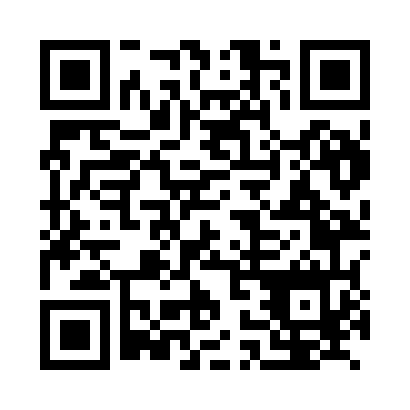 Prayer times for Keta, GhanaWed 1 May 2024 - Fri 31 May 2024High Latitude Method: NonePrayer Calculation Method: Muslim World LeagueAsar Calculation Method: ShafiPrayer times provided by https://www.salahtimes.comDateDayFajrSunriseDhuhrAsrMaghribIsha1Wed4:315:4311:533:116:037:112Thu4:315:4311:533:116:037:113Fri4:305:4311:533:116:037:114Sat4:305:4311:533:126:037:115Sun4:305:4211:533:126:037:126Mon4:295:4211:533:126:037:127Tue4:295:4211:533:136:037:128Wed4:295:4211:533:136:037:129Thu4:295:4211:533:136:047:1210Fri4:285:4111:523:146:047:1311Sat4:285:4111:523:146:047:1312Sun4:285:4111:523:146:047:1313Mon4:275:4111:523:146:047:1314Tue4:275:4111:523:156:047:1315Wed4:275:4111:523:156:047:1416Thu4:275:4111:523:156:047:1417Fri4:275:4111:523:166:047:1418Sat4:265:4111:533:166:057:1419Sun4:265:4011:533:166:057:1520Mon4:265:4011:533:176:057:1521Tue4:265:4011:533:176:057:1522Wed4:265:4011:533:176:057:1523Thu4:265:4011:533:176:057:1624Fri4:265:4011:533:186:067:1625Sat4:265:4011:533:186:067:1626Sun4:255:4011:533:186:067:1727Mon4:255:4011:533:196:067:1728Tue4:255:4011:533:196:067:1729Wed4:255:4011:543:196:077:1730Thu4:255:4111:543:196:077:1831Fri4:255:4111:543:206:077:18